HeapAlloc() – за големи блоковеVirtualAlloc() – за малки блоковеЗаделя се блок с определена големина в рамките на нуждите процеса. Този блок не може да се резервира повторно.pMem = VirtualAlloc(<нач.адрес на блока или NULL>,<брой стр. за резервиране>,МЕМ_Reserve,<права за достъп>);Заделянето става по страници(например 4К) и по необходимост, в ОП и swap file от резервираната, след което може да се използва паметта. След изчерпването й се генерира exeption: exeption_guard_page.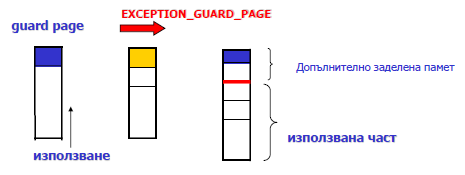 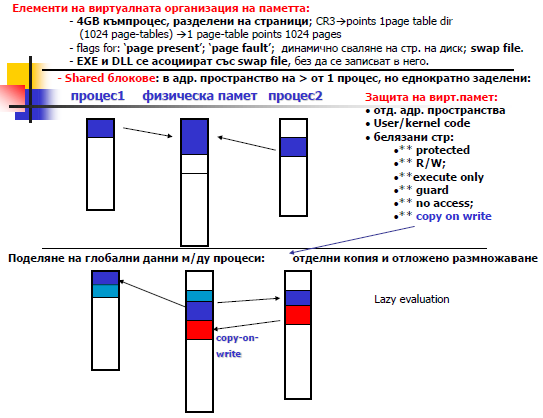 